  Практическая консультация для родителей детей раннего возрастаВода – первая стихия, с которой малыш знакомится еще до своего рождения. Может, именно поэтому детки так любят «мокрые» игры в любом возрасте.
          Игры с водой вызывают у детей радостное настроение, поднимают жизненный тонус, дают ребятам много эмоционально ярких, нужных впечатлений, переживаний и знаний. Использование аква-игр, как в качестве вспомогательного средства, которое позволяет стимулировать ребенка, развивать его сенсомоторные навыки, снижать напряжение эмоционального характера, так и для непосредственной  коррекционно – образовательной деятельности, является весьма эффективным методом работы.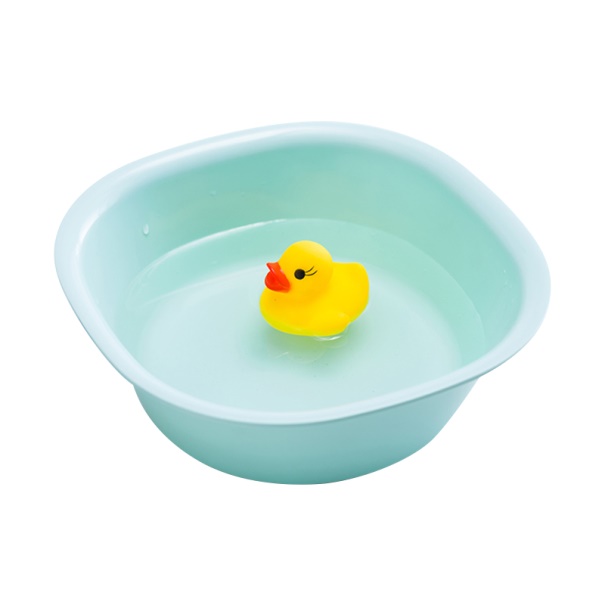 Игры с водой очень естественны, это то, чем детям нравится заниматься, то, что не вызывает у них страха, дискомфорта. Все умения, навыки и знания, которым мы учим ребятишек, используя игры с водой, усваиваются ими гораздо быстрее и проще. Вода обладает психотерапевтическими свойствами, способствует релаксации, расслаблению. С другой стороны вода может просто развлечь ребенка, поднять эмоциональный настрой. Любые игры детей с водой, даже такие простые манипуляции, как переливание, выливание, заполнение емкостей водой, обладают психопрофилактической ценностью.В литературе описано большое количество приемов использования воды в работе с детьми,  но каждый родитель должен выбирать наиболее подходящие варианты для себя и своего  ребенка,   варианты игр, приемлемые для  конкретной ситуации.Рекомендуемые материалы для игр с водой:- пластмассовые и резиновые игрушки (кораблики, лодки, уточки, рыбки);- предметы из различных материалов (дерева, пластмассы, разного веса, формы, размера; природные материалы);- стаканчики, бутылочки, формочки, ведерки;- совки, черпаки, ложечки, которыми можно зачерпывать воду;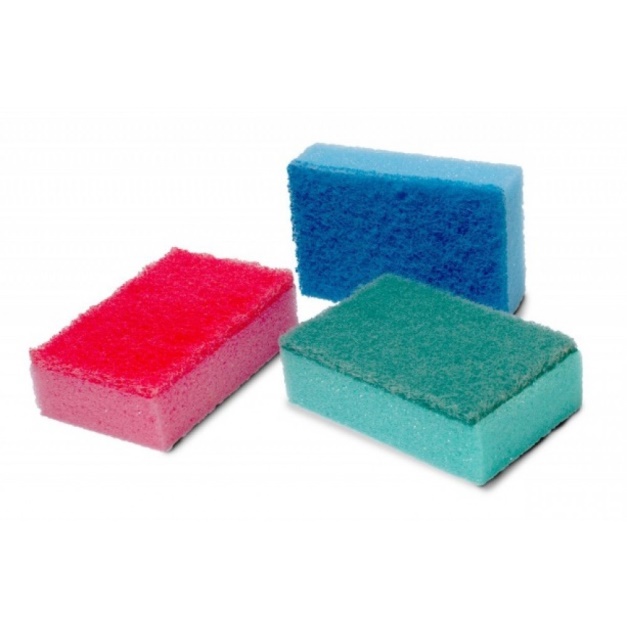 - сита, сачки, лейки, воронки;- резиновые и поролоновые губки.Вот несколько интересных идей для водных игр, которые обязательно понравятся детям.1.«Отожми губку». Для этой игры понадобятся два тазика (или глубокие миски) и, конечно, губка. Одну из емкостей наполните водой, а вторую оставьте пустой. Используя губку, кроха должен перелить воду из одного тазика в другой.  2.«Поймай рыбку». Положите в тазик с водой нетонущие предметы (например, мелкие резиновые игрушки, пробки, мячики, бусинки) и предложите малышу с помощью сита «выловить рыбок». Подготовьте миску или ведерко, куда ребенок будет складывать свой улов.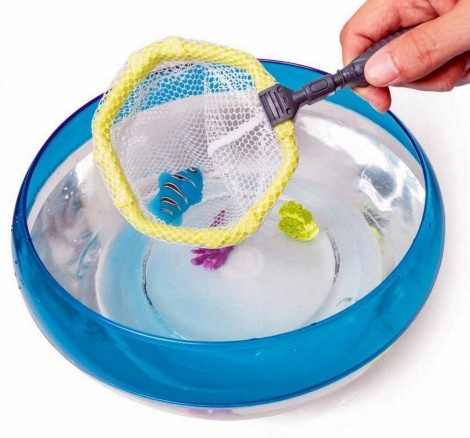 Переливания жидкости из одного кувшина в другой – для малышей задача не из легких. Это упражнение позволяет развивать координацию движений, глазомер, концентрацию внимания. 3.«Налей воду в стаканы». Приготовьте стаканы и другие емкости различного объема и формы, а затем с помощью фломастера или клейкой ленты отметьте на них тот уровень, до которого малышу нужно их наполнить. Чтобы ребенку было интересней, воду можно подкрасить.4.«Перелей через воронку». Дети любят использовать в играх различные приспособления, с которыми они нечасто сталкиваются в реальной жизни. Одной из таких интересных вещей является обыкновенная воронка.5.«Взбей пену». Добавьте в воду немного жидкого мыла и покажите ребенка, как при помощи венчика можно взбить пушистую пену.6.«Большая стирка». Таз с водой и несколько кукольных платьев или просто тряпочек – это все, что нужно, чтобы малыш надолго занялся делом. Также можно натянуть веревку (например, между двух стульев) и при помощи прищепок вешать игрушечную одежду сушиться.7.«Автомойка». Чтобы приучить кроху к уходу за своими вещами, поиграйте с ним в автомойку. Резиновые и пластиковые игрушки малыш сможет самостоятельно помыть в мыльном растворе, а затем сполоснуть под проточной водой.           Для развития диафрагмального дыхания можно предложить следующие виды игр, которые носят, как обучающий, так и психотерапевтический эффект.Перед началом работы по развитию дыхания необходимо обучить ребенка следующим правилам: «Набирай воздух через нос, не поднимая плечи, надувай живот «шариком», выдыхай медленно и плавно, старайся так дуть, чтобы воздушная струя была очень долгой».8. «Фонтанчик». Ребенок, удерживая губами коктейльную трубочку, производит «бульки» в стакан с водой, то сильнее, то спокойнее. Упражнение лучше выполнять с кипяченой водой, в индивидуальном стакане9. «Сделай шторм». Ребенку предлагается длительной сильной воздушной струей  вызвать «шторм» на воде.   Очень действенным и эффективным способом регуляции мышечного тонуса и снятия напряжения с мышц пальцев рук, а так же для совершенствования мелкой моторики, являются следующие упражнения: - положить ладони на воду, почувствовать полное расслабление пальцев;- погрузить пальцы в воду, сжимать и разжимать кулачки;         -погрузить пальцы в воду, сжимать и разжимать поочередно то мизинец, то большой палец на одной руке, на обеих руках одновременно;- погрузить пальцы в воду и легкими движениями создавать «волны».Игры с водой не оставят равнодушным ни одного малыша. Они не сложны в организации и приносят большую пользу крохе. Ребенок учится наблюдать, быть внимательным и терпеливым. Игры с водой развивают мелкую моторику, координацию движений и зрение. Игры с водой - это своеобразное знакомство с окружающим миром, а именно – свойствами одной из важных стихий. «Вода, пузырьки, буль-буль» - такими простыми словами мы обогащаем словарный запас малыша. Вода – хороший антидепрессант, игры с ней дают сильную эмоциональную и психологическую разрядку даже самым маленьким.                                       Материал подготовлен специалистами консультационного пункта